PATTO DI INTEGRITA’relativo a  (estremi della gara)ODA N. 6520158  PROT. N. 11021/VI.02  06/12/2021 ACQUISTO PC/TABLET TAB M10+ FHD SMB LTE LENOVO  PER ALUNNI BES FSE PON ALL INCLUSIVE CIP 10.2.2A-FSEPON-PI-2020-104 STUDIO INFORMATICA sas – SIENA    TRAl’ ISTITUTO COMPRENSIVO “SEBASTIANO TARICCO” CHERASCOEl’Azienda	____________________________________________________________________  (di seguito denominata Azienda)con sede legale in _________________________________________________________________ via	___________________________________________________________  n. ____________Codice Fiscale     ________________________    Partita IVA  ____________________________rappresentata da   ________________________________________________________________in qualità di 	      _________________________________________________________________Il presente documento deve essere obbligatoriamente sottoscritto e presentato insieme all’offerta da ciascun partecipante alla gara in oggetto. La mancata consegna del presente documento debitamente sottoscritto comporterà l’esclusione automatica dalla gara.VISTO- La Legge 6 novembre 2012 n. 190, art. 1, comma 17 recante “Disposizioni per la prevenzione e la repressione della corruzione e dell'illegalità nella pubblica amministrazione”- il Piano Nazionale Anticorruzione (P.N.A.) emanato dall’Autorità Nazionale Anticorruzione e per la valutazione e la trasparenza delle amministrazioni pubbliche (ex CIVIT) approvato con delibera n. 72/2013, contenente “Disposizioni per la prevenzione e la repressione della corruzione e dell’illegalità nella pubblica amministrazione”- il Piano Triennale di Prevenzione della Corruzione (P.T.P.C) 2020-2022 per le istituzioni scolastiche della Regione Piemonte adottato con Decreto Ministeriale n. 46 del 31/01/2020- il Decreto del Presidente della Repubblica 16 aprile 2013, n. 62 con il quale è stato emanato il “Regolamento recante il codice di comportamento dei dipendenti pubblici”SI CONVIENE QUANTO SEGUEArticolo 1Il presente Patto d’integrità stabilisce la formale obbligazione dell’Azienda che, ai fini della partecipazione alla gara in oggetto, si impegna: a conformare i propri comportamenti ai principi di lealtà, trasparenza e correttezza, a non offrire, accettare o richiedere somme di denaro o qualsiasi altra ricompensa, vantaggio o beneficio, sia direttamente che indirettamente tramite intermediari, al fine dell’assegnazione del contratto e/o al fine di distorcerne la relativa corretta esecuzionea segnalare alla stazione appaltante qualsiasi tentativo di turbativa, irregolarità o distorsione nelle fasi di svolgimento della gara e/o durante l’esecuzione dei contratti, da parte di ogni interessato o addetto o di chiunque possa influenzare le decisioni relative alla gara in oggettoad assicurare di non trovarsi in situazioni di controllo o di collegamento (formale e/o sostanziale) con altri concorrenti e che non si è accordata e non si accorderà con altri partecipanti alla garaad informare puntualmente tutto il personale, di cui si avvale, del presente Patto di integrità e degli obblighi in esso contenutia vigilare affinché gli impegni sopra indicati siano osservati da tutti i collaboratori e dipendenti nell’esercizio dei compiti loro assegnatia denunciare alla Pubblica Autorità competente ogni irregolarità o distorsione di cui sia venuta a conoscenza per quanto attiene l’attività di cui all’oggetto della gara in causa.Articolo 2L’Azienda, sin d’ora, accetta che nel caso di mancato rispetto degli impegni anticorruzione assunti con il presente Patto di integrità, comunque accertato dall’Amministrazione, potranno essere applicate le seguenti sanzioni:esclusione del concorrente dalla garaescussione della cauzione di validità dell’offertarisoluzione del contrattoescussione della cauzione di buona esecuzione del contrattoesclusione del concorrente dalle gare indette dalla stazione appaltante per 5 anni.Articolo 3Il contenuto del Patto di integrità e le relative sanzioni applicabili resteranno in vigore sino alla completa esecuzione del contratto. Il presente Patto dovrà essere richiamato dal contratto quale allegato allo stesso onde formarne parte integrante, sostanziale e pattizia.Articolo 4Il presente Patto deve essere obbligatoriamente sottoscritto in calce ed in ogni sua pagina, dal legale rappresentante della ditta partecipante ovvero, in caso di consorzi o raggruppamenti temporanei di imprese, dal rappresentante degli stessi e deve essere presentato unitamente all'offerta. La mancata consegna di tale Patto debitamente sottoscritto comporterà l'esclusione dalla gara.Articolo 5Ogni controversia relativa all’interpretazione ed esecuzione del Patto d’integrità fra la stazione appaltante ed i concorrenti e tra gli stessi concorrenti sarà risolta dall’Autorità Giudiziaria competente.Luogo e data_______________________, _____________________										Per l’Azienda							_______________________________________									(il Legale Rappresentante)							_______________________________________									Firmato digitalmente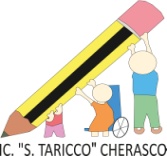 ISTITUTO COMPRENSIVO “SEBASTIANO TARICCO” CHERASCOVia Beato Amedeo, 18 - 12062  C H E R A S C O - C.F. 91020970041 - Tel. 0172/489054 – Fax 0172/487777Web site: www.comprensivocherasco.edu.it - E-Mail: cnic825007@istruzione.it - PEC: cnic825007@pec.istruzione.itCodice Univoco Fatturazione Elettronica UFJB83